УПРАВЛЕНИЕ ФЕДЕРАЛЬНОЙ  СЛУЖБЫ ГОСУДАРСТВЕННОЙ  РЕГИСТРАЦИИ, 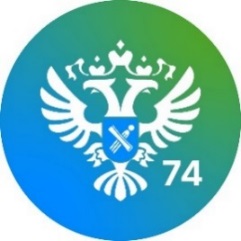 КАДАСТРА И КАРТОГРАФИИ (РОСРЕЕСТР)  ПО ЧЕЛЯБИНСКОЙ ОБЛАСТИ 							454048 г. Челябинск, ул.Елькина, 85Права детей на жильеУправление Росреестра по Челябинской области напоминает особенности регистрации сделок с недвижимостью с участием несовершеннолетних.Важно знать, что детские права охраняются законом, поэтому они должны контролироваться родителями или иными законными представителями. В свою очередь, действия родителей, опекунов или попечителей по управлению имуществом детей подпадают под юрисдикцию органов опеки и попечительства. Более того, возраст несовершеннолетнего влияет на объем полномочий при сделках.Какие существуют категории несовершеннолетних лиц?Совершая сделку с недвижимым имуществом, собственником которого является ребенок, необходимо знать, что объем прав несовершеннолетнего собственника существенно отличается от объема прав совершеннолетнего. Учитывать эти особенности при совершении сделки с недвижимостью необходимо, иначе это может привести к недействительности сделки.Несовершеннолетние, то есть лица, не достигшие 18 лет (совершеннолетия), подразделяются на две категории (ст. ст. 26, 28 ГК РФ):лица в возрасте от 14 до 18 лет;лица, не достигшие 14 лет.Первая категория лиц, в отличие от второй, наделена большими правами при заключении сделок с недвижимостью.Дети в возрасте от 14 до 18 лет могут совершать сделки с недвижимостью, но только при наличии письменного согласия своих законных представителей – родителей, усыновителей или попечителей. Если сделка была совершена без согласия законных представителей ребенка, она может быть признана судом недействительной (п. 1 ст. 26, ст. 175 ГК РФ).Лица, не достигшие 14-летнего возраста (малолетние) в сделках не участвуют, их интересы представляют родители, усыновители или опекуны (п. 1 ст. 28, ст. 172 ГК РФ).При этом, как в первом, так и во втором случае, законные представители должны предварительно заручиться разрешением органа опеки и попечительства (п. 2 ст. 37 ГК РФ; п. 3 ст. 60 СК РФ; ч. 1 ст. 21 Закона от 24.04.2008 N 48-ФЗ).Получение предварительного разрешения органа опеки и попечительстваНедвижимость, собственником которой является ребенок, является исключительно его имуществом. Родители, усыновители и опекуны не могут по своей воле продать, обменять, подарить, сдать в аренду, разделить или выделить доли из имущества ребёнка без предварительного разрешения органов опеки и попечительства (п. 1 ст. 28 ГК РФ; п. 3 ст. 60 СК РФ).При этом предварительное разрешение, выданное органом опеки и попечительства, как правило, содержит определенное условие. Например, приобретение в собственность ребенка иного недвижимого имущества взамен отчуждаемого. Это условие должно быть выполнено до того, как документы по отчуждению имущества ребенка будут представлены в органы регистрации. Обойти это условие не удастся, в противном случае в регистрации сделки будет отказано.Без предварительного разрешения органов опеки опекун не вправе совершать, а попечитель не вправе давать согласие на совершение сделок по отчуждению имущества подопечного, в том числе:по обмену или дарению;сдаче внаем (аренду);сдаче в безвозмездное пользование или в залог;влекущих отказ от принадлежащих подопечному прав, раздел его имущества или выдел из него долей;любых других действий, влекущих уменьшение стоимости имущества подопечного.Обращаем внимание! Предварительное разрешение либо отказ в его выдаче должно быть предоставлено законным представителям ребенка в письменной форме не позднее чем через 15 дней с даты подачи соответствующего заявления в орган опеки и попечительства. Отказ в выдаче предварительного разрешения может быть оспорен в судебном порядке (ч. 3 ст. 21 Закона N 48-ФЗ).Запреты, установленные законодательством при заключении сделок с несовершеннолетними.Случаи, когда недопустимо заключать сделки с несовершеннолетними:1). не допускается дарение от имени малолетних их законными представителями, запрещена и безвозмездная уступка имущественного права ребёнка (ст. 575 ГК РФ).2). опекун, попечитель, их супруги и близкие родственники не вправе совершать сделки с подопечными, за исключением передачи подопечному имущества в качестве дара или в безвозмездное пользование, а также представлять подопечного при заключении сделок или ведении судебных дел между подопечным и супругом опекуна или попечителя и их близкими родственниками (п. 3 ст. 37 ГК РФ). С учетом ст. 28 ГК РФ, а также ст. 60 СК названное требование закона распространяется и на случаи участия в сделке родителей несовершеннолетних детей в качестве их законных представителей.Проще говоря, к примеру, мать не может продать квартиру, принадлежащую малолетнему ребенку, родителям матери или иным её близким родственникам. Таким образом, возмездные сделки между несовершеннолетними и их законными представителями запрещены, независимо от того, выступают ли дети приобретателями или отчуждателями имущества. Поэтому законные представители (либо их родственники) могут только подарить ребёнку свою недвижимость (или долю в праве общей собственности), то есть могут заключать безвозмездные договоры, влекущие приращение имущества малолетнего.Такие сделки являются недействительными, а следовательно проведение государственной регистрации по ним не допустимо. Нотариальное удостоверение сделкиЗавершающее требование – обязательное нотариальное удостоверение договора купли-продажи, если собственником либо участником общей собственности продаваемого недвижимого имущества является несовершеннолетний. Несоблюдение нотариальной формы сделки влечет ее ничтожность (т.е. недействительность).Подача документов на регистрациюПоскольку договор купли-продажи квартиры, продавцом (одним из продавцов) которой является несовершеннолетний, в силу части 2 статьи 54 Федерального закона от 13.07.2015 № 218-ФЗ «О государственной регистрации недвижимости» подлежит нотариальному удостоверению, за государственной регистрацией прав на основании такого договора может обратиться нотариус, удостоверивший этот договор, или любая из его сторон.Подать пакет документов на регистрацию сделки с участием несовершеннолетних можно несколькими способами:лично в многофункциональных центрах предоставления государственных и муниципальных услуг (МФЦ) «Мои документы»;лично в рамках услуги по выездному обслуживанию;дистанционно с помощью единого портала государственных и муниципальных услуг или официального сайта Росреестра. Обязательным условием подачи документов в электронном виде является наличие усиленной квалифицированной электронной подписи;лично в офисах Федеральной кадастровой палаты Росреестра (по экстерриториальному принципу);почтовым отправлением с описью вложения и уведомлением о вручении в территориальный орган или офис Росреестра по месту нахождения объекта недвижимости (до 29.06.2022 года).